 ACCW Pray for Priests 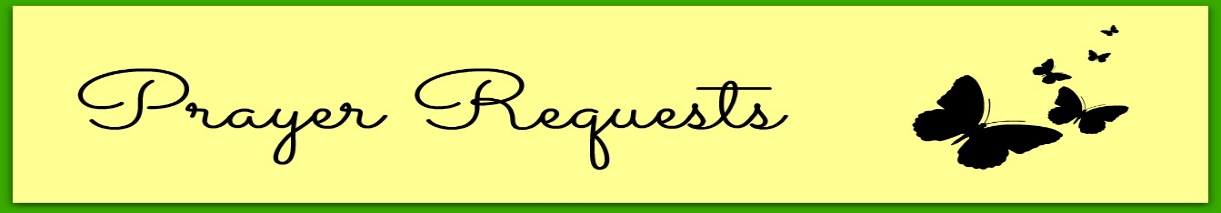 December 2018 1SatRev. Michael J. Bradley2SunRev. Daniel J. Brady3MonRev. Simon F. Braganza4TuesRev. Daniel J. Brandt5WedRev. Anthony J. Brankin6ThurRev. Msgr. Patrick M. Brankin7FriRev. John S. Breslin8SatRev. John J. Bresnahan9SunRev. Gerard T. Broccolo10MonRev. Daniel P. Buck11TuesRev. Kenneth A. Budzikowski12WedRev. Marcin J. Bulinski13ThurRev. Richard E. Bulwith14FriRev. Paul C. Burak15SatRev. Frank J. Burek16SunRev. William A. Burke17MonRev. Robert J. Burnell18TuesRev. Antoni J. Bury19WedRev. Thomas J. Byrne20ThurRev. Thomas S. Cabala21FriRev. Diego F. Cadavid, M Div22SatRev. Louis J. Cameli23SunRev. Thomas J. Campana24MonRev. Pedro Campos25TuesChrist the Savior is Born!  This is the Day Christ the Savior is Born!26WedRev. Msgr. John F. Canary, STL27ThurRev. Mark P. Canavan28FriRev. Paul D. Cao29SatRev. Roger J. Caplis30SunRev. Kenneth F. Carlson, MCHA31MonBp. Robert G. Casey